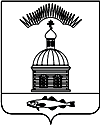 АДМИНИСТРАЦИЯ МУНИЦИПАЛЬНОГО ОБРАЗОВАНИЯГОРОДСКОЕ ПОСЕЛЕНИЕ ПЕЧЕНГА ПЕЧЕНГСКОГО РАЙОНАМУРМАНСКОЙ ОБЛАСТИПОСТАНОВЛЕНИЕ (ПРОЕКТ)От                   2015 года                                                                                  № п. ПеченгаВ соответствии с Федеральным законом от 06.10.2003 № 131-ФЗ «Об общих принципах организации местного самоуправления в Российской Федерации», Уставом муниципального образования городское поселение Печенга, Решениями Совета депутатов муниципального образования городское поселение Печенга Печенгского района Мурманской области от 29.05.2015 г. № 71 «О внесении изменений в решение Совета депутатов городского поселения Печенга от 20.03.2015 г. № 54 «О внесении изменений в структуру администрации городского поселения Печенга» и в связи с изменениями действующего законодательства Российской Федерации в области земельных, жилищных, градостроительных и гражданских отношений,ПОСТАНОВЛЯЮ:Отменить Постановления администрации муниципального образования городское поселение Печенга Печенгского района от 28.01.2013г. №7 ««Об утверждении Положений об отделах администрации и должностных  регламентов», от 10.01.2014 г. №4 «О внесении  изменений в Постановление № 7 от 28.01.2013 г.Настоящее Постановление вступает в силу с момента подписания и распространяется на правоотношения, возникшие с 01.06.2015 г. Контроль за исполнением настоящего Постановления возложить на заместителя главы администрации муниципального образования городское поселение Печенга Печенгского района Мурманской области Быстрова А.Н.Глава администрации муниципального образования городское поселение Печенга                                                              Н.Г.Жданова